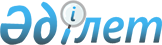 О внесении изменений в решение Восточно-Казахстанского областного маслихата от 8 декабря 2011 года № 34/401-IV "Об утверждении перечня социально значимых пассажирских межрайонных сообщений железнодорожным транспортом"Решение Восточно-Казахстанского областного маслихата от 14 декабря 2022 года № 21/206-VII. Зарегистрировано в Министерстве юстиции Республики Казахстан 15 декабря 2022 года № 31128
      Восточно-Казахстанский областной маслихат РЕШИЛ:
      1. Внести в решение Восточно-Казахстанского областного маслихата "Об утверждении перечня социально значимых пассажирских межрайонных сообщений железнодорожного транспорта" от 8 декабря 2011 года № 34/401-IV (зарегистрировано в Реестре государственной регистрации нормативных правовых актов под № 2562) следующие изменения:
      заголовок указанного решения изложить в новой редакции:
      "Об утверждении перечня социально значимых пассажирских межрайонных сообщений железнодорожного транспорта";
      пункт 1 изложить в новой редакции:
      "1. Утвердить перечень социально значимых пассажирских межрайонных сообщений железнодорожного транспорта по маршрутам: "Өскемен-1-Риддер", "Өскемен-1-Алтай".".
      2. Настоящее решение вводится в действие по истечении десяти календарных дней после дня его первого официального опубликования.
					© 2012. РГП на ПХВ «Институт законодательства и правовой информации Республики Казахстан» Министерства юстиции Республики Казахстан
				
      Секретарь Восточно-Казахстанского областного маслихата 

Д. Рыпаков
